Львівська обласна  державна адміністраціяЛьвівська обласна організація “ Товариство українок ім. Ольги Басараб”Львівський національний університет ветеринарної медицинита біотехнологій ім. С. З. ГжицькогоІнститут українознавства ім. І. Крип’якевича НАН УкраїниІнститут народознавства НАН України                                                  Перша міжнародна науково-практична конференція“Сестри по обидві сторони Збруча: історичний досвід жіноцтва Галичини та Наддніпрянщини”,       присвячена  125-ій річниці з дня народження Ольги БасарабПрограма23-24 вересня,  2014,   м. Львів,  УкраїнаВельмишановний(-на)_____________________________________________________________________________________Запрошуємо Вас взяти учать у роботі Першої міжнародної конференції «Сестри по обидві сторони Збруча: історичний довід жіноцтва Галичини та Наддніпрянщини», присвяченої 125-ій річниці з дня народження Ольги Басараб, яка відбудеться 23-24 вересня 2014 р. в приміщенні Львівського національного університету ветеринарної медицини та біотехнологій ім. С.З. Гжицького за адресою: м. Львів, вул. Пекарська, 50, головний корпусЗаздалегідь вдячніОргкомітет конференції  Конференція проводиться за підтримки :     1.  Львівської обласної  державної адміністрації     2. Львівського національного університету ветеринарної медицини та                                       біотехнологій  ім.С.З. Ґжицького    3 . Інституту українознавства ім. І. Крип’якевича НАН України    4. Інституту народознавства НАН УкраїниІнформаційна підтримка:Львівська обласна державна телерадіокомпаніяКП “Телекомпанія Львів –ТБ”Західна інформаційна корпорація  (ZIK )Щоденна суспільно-політична газета  “Високий замок”Газета “Львівська Пошта”Газета “Ратуша”“Львівська газета”Газета “Львівщина”Газета ЛНУВМ та БТ ім. С.З. Ґжицького “Світ університету”Організаційний комітет конференції:1.Ярослава Ваврисевич – канд. біол. н., доцент ЛНУВМ та БТ ім. С.З.Ґжицького , Голова ЛОО “ Товариство українок ім. Ольги Басараб” 2.Володимир  Стибель – д. вет. н., професор, ректор Львівського національного університету ветеринарної медицини та біотехнологій ім. С.З.Ґжицького3.Ольга Бежук– к. і. н.,доцент ЛНУВМ та БТ ім. С.З.Ґжицького, голова секретаріату ЛОО  “Товариство українок ім. Ольги Басараб”, заступник Голови організаційного комітету  конференції4.Богдан Онисько– заступник начальника управління організації масових заходів та комунікацій з громадськістю Департаменту інформаційної діяльності та комунікацій з громадськістю Львівської  обласної державної адміністрації5. Оксана Маланчук-Рибак – д. і. н., професор Львівської національної академії Мистецтв  6. Оксана Кісь – к . і. н.,  старший науковий співробітник Університету народознавства НАН України  7. Оксана Годованська – к. і. н. , старший науковий співробітник  Інституту народознавства НАН України  8.Петро Шкарб’юк – д. і. н.,  старший науковий співробітник  Інституту українознавства ім. І. Крип’якевича НАН України  9.Богдан Якимович  – д. і. н. , професор Львівського національного університету ім. І.Франка 10. Олена Лукачук – к. і. н., молодший науковий співробітник відділу новітньої історії Інституту українознавства ім. І.  Крип’якевича НАН України11.Руслана Тарнавська – провідний фахівець ПАТ “Банк Всеукраїнського Розвитку”, член секретаріату ЛОО “Товариство українок ім. Ольги Басараб”.Робоча програма22 вересня 2014 р.1800-2200Реєстрація учасників конференції фойє головного корпусу Львівського національного університету ветеринарної медицини та біотехнологій  ім. С.З.Ґжицького                                                                                                              вул. Пекарська , 5023 вересня 2014 р.800-1000                                             Реєстрація учасників конференції фойє головного корпусу ЛНУВМ та БТім. С.З.Ґжицького                                                                                                              вул. Пекарська , 50900-950                                                                 Сніданок їдальня гуртожитку №3, ЛНУВМ та БТ ім. С.З.Ґжицького                                                                                                              вул. Пекарська , 501015-1100                                         Урочисте відкриття Конференції  актова зала головного корпусу, ІІІ поверх,  ЛНУВМ та БТ ім. С.З.Ґжицького                                                                                                              вул. Пекарська , 501100-1230                                                       Пленарне засіданняактова зала головного корпусу, ІІІ поверх , ЛНУВМ та БТ ім. С.З.Ґжицького                                                                                                              вул. Пекарська , 501230-1250Перерва на каву фойє головного корпусу , ЛНУВМ та БТ ім. С.З.Ґжицького                                                                                                              вул. Пекарська , 501250-1415Засідання  у запланованих форматах аудиторії головного корпусу ЛНУВМ та БТ ім. С.З.Ґжицького                                                                                                              вул. Пекарська , 501430-1530                                                                    Обідїдальня гуртожитку №3, ЛНУВМ та БТ ім. С.З.Ґжицького1545-1645Засідання у запланованих форматах аудиторії головного корпусу ЛНУВМ та БТ ім. С.З.Ґжицького                                                                                                              вул. Пекарська , 501700-1800                         «Наші серця єднає мистецтво слова , пісні , пензля ти вишиванки»  Актова зала головного корпусу (ІІІ) поверх  ЛНУВМ та БТ ім. С.З.ҐжицькогоЗапрошуються усі учасники та гості конференції                                                                                                              вул. Пекарська , 501815-1900                                                               Вечеря їдальня гуртожиток №3, ЛНУВМ та БТ ім. С.З.Ґжицького1900Вистава у театрі                                          24 вересня 2014900-950                                                              Сніданокїдальня гуртожиток №3,  ЛНУВМ та БТ ім. С.З.Ґжицького      1000-1200Круглий стіл  конференц зал головного корпусу ЛНУВМ та БТ ім. С.З.Ґжицького                                                                                                              вул. Пекарська , 501200-1245  Підсумкове засіданнязвіти модераторів секційних засідань , ухвала конференціїОфіційне закриття конференції                                                                                                              вул. Пекарська , 501300-1400Обідїдальня гуртожиток №3,  ЛНУВМ та БТ ім. С.З.Ґжицького                                                                                                             вул. Пекарська , 50 1500-1700                                                     Екскурсія по Львову1930Вечеряїдальня гуртожиток №3,  ЛНУВМ та БТ ім. С.З.Ґжицького)Регламент:        1.Виступи на урочистому відкритті конференції – 5 хв.        2.Виступи на пленарному засіданні – 10 хв.        3.Виступи на секційних засіданнях – 10 хв.        4.Виступи на круглому столі – до 10 хв.Урочисте відкриття конференції23 вересня 2014 р.1015-1100 		Львівський національний університет ветеринарної медицини та біотехнологій ім.  С.З. ҐжицькогоВолодимир Стибель                                                               (Львів , Україна )                                                           Професор, ректор Львівського національного університету ветеринарної медицини та біотехнологій ім. С.З.Ґжицького, д. вет. н.Михайло Хміль                                                                         (Київ , Україна) Народний депутат УкраїниЮрій Підлісний                                                                        (Львів , Україна )                                                                   заступник голови Львівської облдержадміністраціїБогдан Онисько                                                                     (Львів , Україна )                                                                    Заступник начальника управління організації масових заходів та комунікацій з громадськістю Департаменту інформаційної діяльності ЛОДАОксана Кісь                                                                              (Львів , Україна )                                                                        Інститут народознавства НАН України старший науковий співробітник , к. і. н.Петро Шкраб’юк                                                                   (Львів , Україна )                                                               Інститут українознавства ім. І.Крип’якевича НАН України , професор ,    д. і. н.Ярослава Ваврисевич                                                           (Львів , Україна )   доцент, Львівський національний університет ветеринарної медицини та біотехнологій ім. С.З.Ґжицького , Голова Львівської обласної організації  “Товариство українок ім. Ольги Басараб” , к. біол. н.Покладання квітів до могили Ольги Басараб на Янівському цвинтаріМарія Паньків                   (Польща)Марина Романенко           (Київ)Ольга Зубко                      (Вінниця)Анна Гав’як                        (Львів)Надія Войтович               (Львів)Пленарне засідання1100-1230                           ( Актова зала головного корпусу (ІІІ) поверх )Львівський національний університет ветеринарної медицини та          біотехнологій  ім. С.З.Ґжицького                                                                                                             вул. Пекарська , 50Модератори:Ольга  Бежук                                                                                      (Львів , Україна )   доцент , Львівський національний університет ветеринарної медицини та біотехнологій  ім.С.З.Ґжицького , к. і. н.Оксана Кісь                                                                                         (Львів , Україна )                                                                        Інститут народознавства НАН України, старший науковий співробітник, к. і. н.Секретар:Олеся Применко                                                                                       (Київ , Україна) завідувач кафедри філософії МАУП , Всеукраїнське жіноче товариство ім. Ольги Басараб та Олени Теліги , к. філософ. н. Олеся Применко                                                                                  (Київ , Україна) завідувач кафедри філософії МАУП , Всеукраїнське жіноче товариство ім. Ольги Басараб та Олени Теліги , к. філософ. н.Специфіка діяльності жіночих організацій  в Україні  Оксана Кісь                                                                                         (Львів , Україна )                                                                        старший науковий співробітник , Інститут народознавства НАН України, , к. і. н.Жіночі обличчя війни , ключові теми і підходи у західній феміністській історіографіїОксана Маланчук-Рибак                                                                   (Львів , Україна ) професор ,  Львівська  національна академія мистецтв , д. і. н.Ліберально- ідеологічна парадигма західноукраїнського жіночого рухуОльга  Бежук                                                                                         (Львів , Україна )   доцент, Львівський національний  університет ветеринарної медицини та біотехнологій  ім. С.З.Ґжицького , к. і. н.Праця Ольги Левицької-Басараб  у складі Українського Жіночого СоюзуБогдан Якимович                                                                                (Львів , Україна) професор, Львівський  національний  університет ім. І.Франка, д. і. нЖіночий альманах “Перший вінок” як символ соборності українок заходу і сходуВольга Коваль                                                                                 (Мінськ , Білорусь) старший викладач , Білоруський  державний технологічний  університет,  к. і. н.Особенности сотрудничества белорусских и украинских эмигранток в межвоенный периодМарія Паньків                                                                                 (Варшава ,Польща) Секретар Союзу українок Польщі , співробітниця тижневика “Наше слово”Участь українки у визвольній боротьбіЗасідання у запланованих форматахСекція 123 вересня 2014 р.1250-1415                                Аудиторія ________ , ЛНУВМ та БТ ім. С.З.Ґжицького                                                                                                                   вул. Пекарська , 50ТематикаБоротьба жінок Російської  та Австро-Угорської імперії за політичні та громадські права.Види та інтерпретації жіночих ролей у часи військових конфліктів.Модератори:Петро Шкраб’юк                                                                                 (Львів , Україна) д.і. н., старший науковий співробітник, Інститут українознавства ім. І.Крип’якевичаТамара Раєвич                                                                                    (Луцьк , Україна) доцент, Східноєвропейський національний університет ім. Лесі Українки ,  к. і. н.СекретарМарія Паньків                                                                                    (Варшава , Польща) Секретар Союзу  українок Польщі , співробітник тижневика “Наше слово”Петро Шкраб’юк                                                                               (Львів , Україна) д. і. н., старший науковий співробітник, Інститут Українознавства НАН України . Харитя Кононеко та її харитативно-патріотична діяльність на основі спогадів та досліджень.Оксана Онищенко                                                                            (Чернігів ,Україна) доцент, Чернігівський обласний інститут післядипломної педагогічної освіти ім. К.Д.Ушинського , к.і. н.Участь жінок Росії у виборах до Всеукраїнських Установчих зборів 1917 рокуМарта Гавришко                                                                                (Львів ,Україна) молодший науковий співробітник, Інститут українознавства ім. І.Крип'якевича   НАН України , к. і. н.Заборонене кохання фактичні дружини учасників українського визвольного руху 1940-1950 рр.Марія Паньків                                                                                 (Варшава ,Польща) Секретар Союзу Українок Польщі , співробітниця тижневика “Наше слово”Участь українок у визвольній боротьбіНаталія Олійник                                                                                   (Львів ,Україна) доцент, Львівський  інститут банківської справи, Університет банківської справи національного банку України , к. політ. н.Історичні аспекти громадської політичної активності жінок в УкраїніІванна Черчович                                                                                     (Львів ,Україна) аспірантка,  Інститут країнознавства ім. І.Крип'якевича НАН України , магістр історіїУкраїнка Галичини і Наддніпрянщини у другій половині XIX-початку ХХ століття: конструювання взаємних образівТамара Раєвич                                                                                    (Луцьк , Україна) доцент , Східноєвропейський  національний університету ім.Лесі Українки , к.і.н.Матеріали центрального державного архіву вищих органів влади та управління України як джерело до вивчення громадсько-політичної ролі Ольги БасарабМар’яна Байдак                                                                                    (Львів , Україна) здобувач,  Львівський національний університет  ім. І.ФранкаПоняття патріотизму і обов’язку у приватних практиках українок Галичини в роки Першої  Світової  війни.Наталія Вельгун                                                                        (Кіровоград , Україна)  Голова Кіровоградської громадської організації “Союзу Українок”Феномен жінки у військовому конфлікті Тамара  Раєвич                                                                                (Луцьк, Україна) доцент ,Східноєвропейський національний університету ім. Лесі Українки, к.і.н. Історичні етапи становлення українського жіночого руху на Волині в міжвоєнний період (1921-1939 р.р. )Секція 223 вересня 2014 р.1545-1645                      Аудиторія ________ , ЛНУВМ та БТ ім. С.З.Ґжицького                                                                                                             вул. Пекарська , 50                                                ТематикаВклад жіноцтва України в культурно-освітній розвиток націїМодератори:Володимир Качкан                                                (Івано-Франківськ , Україна) професор, академік, Заслужений діяч науки і техніки України, завідувач кафедри українознавства і філософії Івано-Франківського національного медичного університету , д.філол.нНадія Войтович                                                                          (Львів , Україна) старший викладач, Львівський національний університет   ветеринарної медицини та біотехнологій ім. С.З.Ґжицького , к. і. н.Секретар:Ольга Полюхович                                                                               (Київ , Україна) аспірант , Національний університет  «Києво-Могилянська академія»Олег Огірко                                                                                  (Львів , Україна) доцент , Львівський національний університет   ветеринарної медицини та біотехнологій ім. С.З.Ґжицького ,к. фіз.-мат. н.Духовний подвиг блаженної Йосафати ГордашевськоїВіра Мединська                                                               (м.Рогатин , Україна)  заслужений вчитель України , Рогатинська гімназія ім. Володимира Великого. Українська жінка-духовна берегиня роду і народуВолодимир  Качкан                                                (Івано-Франківськ , Україна)  професор, академік, Заслужений діяч науки і техніки України, завідувач кафедри українознавства і філософії Івано-Франківського національного медичного університету , д.філол.нВкраїнські душі ти возродиш… (Олександра Василащук)Надія  Войтович                                                                         (Львів , Україна)  старший викладач, Львівський національний університет   ветеринарної медицини та біотехнологій ім. С.З.Ґжицького ,к. і. н.Становище покритки в традиційному українському суспільстві : міфологічний аспектОльга  Полюхович                                                                         (Київ , Україна) аспірант , Національний університет « Києво-Могиланська академія»Політика ідентичності та конструювання образу жінки в історичних наративах Юрія КосачаМарина Романенко                                                                     (Київ , Україна) студентка МАУП,жіноче товариство ім. Ольги Басараб та Олени Теліги  Княгиня Анастасія Гольшанська-ЗаславськаЛюбов Волошин                                                                          (Львів , Україна) мистецтвознавець, заслужений діяч мистецтв України, завідувач художнього меморіального музею О.НоваківськогоТворчість художниці Іванни Нижник-Винників - яскравий феномен української культури у мистецькому середовищі західної Європи 1950-1980 х роківМарія Вуянко                                                         (Івано-Франківськ , Україна)  завідувач відділом археології Івано-Франківського краєзнавчого музеюЖінки – організатори музейного будівництва на Прикарпатті (Івано-Франківщина)Анна Вараниця                                                                            (Львів , Україна)  здобувач кафедри новітньої історії України  Львівського національного університету  ім. І.Франка  “Мій труд увесь для людей. А проте – де запорука , що зможу людину звернути до кращого? Вірю , що зможу , можу різьбити дитячі душі”, Юлія Шнайдер  ( Уляна  Кравченко) – народна вчителька між покликанням і обов’язкомОкснана Коритко                                                                         ( Львів, Україна) доцент, Львівський  національний університет ветеринарної медицини та біотехнологій ім. С.З.Ґжицького , к.біол.н.Ватра , яка зігріла всю УкраїнуІванна Комаревич                                                            (Кременець , Україна) старший викладач, Кременецький обласний гуманітарно – педагогічний інституту  ім. Т.ШевченкаПсихоемоційна сутність Соломії Крушельницької на тлі соціокультурних передумов буремної епохи кінця ХІХ – першої чверті ХХ століттяСекція 223 вересня 2014 р.1700-18оо                                                              Актова зала                                        ЛНУВМ та БТ ім. С.З.Ґжицького                                                                                                             вул. Пекарська , 50ТематикаТворчі доробки жіноцтва в літературі та народному мистецтві : сучасні тенденції та  перспективи                                                                                                             вул. Пекарська , 50Модератори:Любов Кияновська                                                                            (Львів , Україна)  професор , завідувач кафедри історії музики, Львівської  національної музичної  академія ім. М. Лисенка, д. мист-ваВалентина Чайковська                                                     (Ришон ле Ціон , Ізраїль) Голова літературного об’єднання “Рішон”, письменниця, поетесаСекретарСвітлана Костюк                                    ( м. Іваничі , Волинська область , Україна) журналіст , відділ освіти Іваничівська райдержадміністрація, Волинь _____________________________________________________________________Любов Кияновська                                                                             (Львів , Україна) професор, завідувач кафедри історії музики , Львівська національна музична академія ім.М.Лисенка, д. мист-ваСучасні мисткині та нова національна фемінністьГалина Новоженець                                                                         (Львів , Україна) доцент , Львівська національна академія мистецтва, канд.  мист-ва“І мертвим , і живим , і ненародженим…” (Персональна виставка мистецьких творів)Світлана Костюк                                                                       (м.Іваничі , Україна) журналіст, відділ освіти Іваничівської райдержадміністрації , ВолиньНа вістрі часу , на вістрі серцяВалентина Чайковська                                                      (Рішон ле Ціон , Ізраїль) Голова літературного об’єднання “Рішон”Не в’яне в серці пам’ять-квіття.Олена Чиньонова                                                    (Луганськ-Алчевськ , Україна) концертмейстер, викладач АДМШ №2Провідна роль особистості в історії розвитку культури і мистецтва.Вольга Коваль                                                                              (Мінськ , Білорусь) старший викладач, Білоруський державний технологічний університет , к.і.н“Дзве душы”Зиновія Телішевська                                                                     (Львів , Україна) старший лаборант , Львівський національний університет ветеринарної медицини та біотехнологій ім. С.З.ҐжицькогоУкраїнська вишивка , як фактор об'єднання жіноцтва Заходу і Сходу.Марія Паньків                                                                             (Варшава , Польща)  секретар Союзу українок Польщі , співробітниця тижневика “Наше слово”“Віра , надія , любов…”Валентина Чайковська 				(Рішон ле Ціон, Ізраїль) Голова літературного об’єднання “Рішон”Перлини пам`яті людської Секція 323 вересня 2014 р.1250-1415                      Аудиторія ________ , ЛНУВМ та БТ ім. С.З.Ґжицького                                                                                                             вул. Пекарська , 50                                             ТематикаЗа межами Батьківщини. Вклад українок в заснування та розбудову зарубіжних організацій.Модератори:Оксана Годованська                                                                           (Львів , Україна) старший науковий співробітник відділу соціальної антропології, Інститут народознавства НАН України , к. і. н.Людмила Бєлинцева                                                                            (Рига , Латвія) Голова об’єднання українських товариств  ЛатвіїСекретарі:Олена Лукачук                                                                                     (Львів , Україна) молодший науковий співробітник Інституту українознавства ім. І.Крип’якевича НАН України , к. і. н. Ольга Зубко                                                                                     (Вінниця , Україна) доцент, Вінницький  національний  аграрний університет, к. і. н.Оксана Годованська                                                                     (Львів , Україна) старший науковий співробітник відділу соціальної антропології , Інститут народознавства НАН України , к. і. н.Вклад українок в розбудову новітньої української діаспориВольга Коваль                                                                           (Мінськ , Білорусь) старший викладач, Білоруський державний технологічний університет , к.і.н.Особенности сотрудничества белорусских и украинских эмигранток в межвоенный периодОлена Лукачук                                                                              (Львів , Україна) молодший науковий співробітник, Інститут українознавства ім. І.Крип’якевича НАН України , к. і. н.Українки в Литві (ХХ- початку ХХІ ст.) : між громадським і приватним простором Людмила Бєлинцева                                                                       (Рига , Латвія) Голова об’єднання українських товариств  ЛатвіїПонад 100-річна історія українців Латвії (103 роки діаспори )Ольга Зубко                                                                                (Вінниця , Україна) доцент, Вінницький національний аграрний університету , к. і. н.Ніна Дяченкова-Гордаш – подолянка “українська парижанка” – прима вокалу та володарка нот в 1920 р. ( в пошуках правди )Ярослава-Орися Колотило                                                (Бухарест , Румунія) заступник голови Союзу українців у Румунії, старший радник Дирекції Міжнародних зв’язків і міжетнічних відносин Міністерства культури РумуніїРоль жінки в Румунії у збереженні української ідентичностіВалентина Чайковська                                                 (Рішон ле Ціон , Ізраїль) Голова літературного об’єднання “Рішон”Перлини пам’яті людської…Ярослава Ваврисевич                                                        (Львів , Україна) доцент, д.філософії, Львівський національний університет ветеринарної медицини та біотехнологій ім.С.З.Ґжицького, к.біол.н., Голова ЛОО “Товариство українок ім.Ольги Басараб”Ольга Левицька-Басараб – організатор Головної Управи філії “Союзу українок” у ЛьвовіКруглий Стіл24 вересня 2014 р.1250-1415Конференц-залголовний корпус,  ЛНУВМ та БТ ім. С.З.Ґжицького                                                                                                             вул. Пекарська , 50ТематикаЖінка як політична сила новітньої історії : специфіка Заходу і Сходу.Модератори:Ярослава Ваврисевич                                                                   (Львів , Україна) доцент, д-р. філософії , Львівський  національний університет ветеринарної медицини та біотехнологій ім. С.З.Ґжицького, к.біол.н., Голова ЛОО “Товариство українок ім. Ольги Басараб”Вольга Коваль                                                                            (Мінськ , Білорусь) старший викладач, Білоруський державний технологічний університет , к.іст.н.Ярослава-Орися Колотило                                                (Бухарест , Румунія) заступник голови Союзу українців у Румунії, старший радник Дирекції Міжнародних зв’язків і міжетнічних відносин Міністерства культури РумуніїСекретарНаталія Шегда-Данилів                                                   (Львів , Україна), громадський діяч, Голова громадської організації  “Проекція успіху”, журналістАліна Литвинова                                                         (Львів , Україна) завідувач відділом соціально-економічна-публіцистичних програм,ведуча програми «Молодий світ на часі : освіта і основа» , Львівська обласна держтелекомпаніяЖінки і влада в Україні : з мрією про гендерний баланс Наталія Шегда-Данилів                                                   (Львів , Україна) журналіст , громадський діяч,  Голова громадської організації “Проекція успіху”Жінки- у владуЯрослава Ваврисевич                                                        (Львів , Україна) доцент, д.філософії, Львівського національного університету ветеринарної медицини та біотехнологій ім.С.З.Ґжицького, к.біол.н., Голова ЛОО “Товариство українок ім.Ольги Басараб”Жінка і суспільствоІрина Мокрецька						(Львів , Україна)Львівський медичний коледж, історик, член ЛОО “Товариство українок ім.Ольги Басараб”Роль жінки на теренах різного соціумуГалина Лялька                                                                    (Львів ,Україна)лікар , Львівська стоматологічна полоклініка , член ЛОО “Товариство українок ім. Ольги Басараб”Виховання молоді на прикладах героїчного життя українських жінокОксана Юринець 						(Львів , Україна) Доцент, Львівський національний університет “Львівська політехніка” , к. ек. н.“Жіноче питання” в українській політиціДо спілкування за круглим столом запрошуються:Оксана Маланчук-Рибак                                       	    (Львів , Україна) Професор, Львівська національна академія мистецтв, д.і.н.Петро Шкраб’юк                                                   	    (Львів , Україна) старший науковий співробітник, Інститут українознавства ім. І.Крип’якевича НАН України , д. і. н.Богдан Якимович                                                    	    (Львів , Україна) Професор, Львівський національний університет ім. І.Франка, д.і.нВолодимир Качкан                          		   (Івано-Франківськ , Україна) професор, академік АН ВШ України, заслужений діяч науки і техніки України, завідувач кафедри українознавства і філософії  Івано-Франківського національного медичного університету , д.філол.нВалентина Чайковська                                   		    (Рішон ле Ціон , Ізраїль) Голова літературного об’єднання “Рішон”Світлана Костюк                                                     	   (м.Іваничі , Україна) журналіст, відділ освіти Іваничівської райдержадміністрації Галина Новоженець                                                      	   (Львів , Україна) мисткиня, доцент,  Львівська національна академія мистецтв , к.мист-ваНадія Вельгун                                         		                (Кіровоград , Україна) Голова кіровоградського осередку «Союзу українок» Олег Огірко                                                                 	      (Львів , Україна) доцент , Львівський національний університет ветеринарної медицини та біотехнологій ім. С.З.Ґжицького ,к. фіз.-мат. н.Оксана Кісь                                                                        	(Львів , Україна)                                                                        старший науковий співробітник , Інститут народознавства НАН України , к. і. н. Віра Мединська                                                    	 (м.Рогатин , Україна) заслужений вчитель України , Рогатинська гімназія ім. Володимира Великого Надія Войтович                                                              		 (Львів , Україна) старший викладач , Львівський національний університет ветеринарної медицини та біотехнологій ім. С.З.Ґжицького , к. і. н.Ольга Полюхович						(Київ , Україна) аспірант, Національний університет «Києво-Могилянська академія»Олеся Применко                                                                (Київ , Україна)  к.філос.н. , МАУП, Всеукраїнське жіноче товариство ім. Ольги Басараб та Олени ТелігиМарина Романенко                                                    	     (Київ , Україна) студентка МАУП, жіноче товариство ім. Ольги Басараб та Олени Теліги  Оксана Онищенко                                                 		     (Чернігів , Україна) доц. каф. сусп.  дисциплін та методики їх викладання , Чернігівський обласний інститут післядипломної педологічної освіти ім. К.Д. Ушинського, к.і. н.Оксана Годованська                                              		      (Львів , Україна) старший науковий співробітник відділу соціальної антропології, Інститут народознавства НАН України , к. і. н.Марта Гавришко                                                   		      (Львів , Україна), молодший науковий співробітник, Інститут  українознавства ім. І.Крип’якевича НАН України , к.і. нОлена Лукачук                                                          		   (Львів , Україна) молодший науковий співробітник, Інститут українознавства ім. І.Крип’якевича НАН України , к. і. н.Анна Вараниця                                                        		    (Львів , Україна)  здобувач кафедри новітньої історії України, Львівський національний університет ім. І.Франка  Наталія Олійник                                                   		      (Львів , Україна) к.політ.н., доцент, Львівський  інституту  банківської справи, Університет банківської справи Національного банку України  Іванна Черчович                                                          	    (Львів , Україна) магістр історії, аспірант, Інститут українознавства ім. І.Крип’якевича НАН України Мар’яна Байдак                                                    		     (Львів , Україна) магістр історії , здобувач  кафедри новітньої історії України ЛНУ ім. І. ФранкаЛюдмила Бєлинцева                                              		    (Рига , Латвія) Голова об’єднання українських товариств  ЛатвіїОльга Бежук                                                           		   (Львів , Україна) доцент, Львівський національний університет ветеринарної медицини та біотехнологій ім. С.З.Ґжицького , к. і. н.Ольга Зубко                                                           	      (Вінниця , Україна) доцент, Вінницький національний аграрний університету, к.і.н.Тамара Раєвич                                                            		  (Луцьк , Україна ) доцент, Східноєвропейський  національний університет ім. .Лесі Українки , к.і.н.Любов Волошин                                                         		     (Львів , Україна)   мистецтвознавець, заслужений діяч мистецтв України, завідувач художнього меморіального музею О.НоваківськогоОлена Чиньонова                                                     (Алчевськ ,Україна) концертмайстер, викладач  АДМШ  №2Марія Вуянко                                              (Івано-Франківськ , Україна)  завідувач відділом археології, Івано-Франківський краєзнавчий музейЛюбов Кияновська                                                           (Львів , Україна)  професор, завідувач кафедри історії музики, Львівська національна музична академія  ім.М.Лисенка, д. мист-ваГалина Новоженець                                                          (Львів , Україна)  доцент , Львівська національнаакадемія мистецтв, к. мист-ваВалентина Чайковська                                      (Рішон ле Ціон , Ізраїль) Голова літературного об’єднання “Рішон”Марія Паньків                                                           (Варшава , Польща) секретар Союзу українок Польщі , співробітниця тижневика “Наше слово”Іванна Комаревич                                                (Кременець , Україна) старший викладач, Кременецький обласний гуманітарно-педагогічний інститут ім. Т.ШевченкаПочесні гості конференції:Людмила Посікіра                                            	                 (Львів , Україна) Народна артистка України , професор,  Львівська  національної музичної академії ім. М. ЛисенкаКвінтет бандуристів                                            	          (Львів , Україна)  Львівська національна музична академія ім. М. ЛисенкаОльга Бакота							(Надвірна , Україна)Громадський діяч , Надвірнянський відділ культури4.Алдона Васіляускєнє                                      (Вільнюс, Литовська Республіка) Президент Асоціації істориків України, Литвиloobasarab@ukr.netwww.loobasarab.blogspot.comМи спрямовуємо свої зусилля на:Утвердження статусу української жінки в суспільстві;Виховання нової генерації української молоді.Ми долучаємося до:Створення національної системи освіти та виховання молоді;Співпраці з дитячими закладами, гімназіями, бібліотеками, громадськими та державними організаціями, навчальним та науковими закладами;Допомоги дітям -сиротам, інвалідам. Ми підтримуємо:Талановиту молодь в творчості і науці;Відродження та утвердження національних ідеалів, традицій, звичаїв.Ми запрошуємо:До співпраці усіх зацікавлених та однодумців.Ми прагнемо:Тісних зв’язків з громадськими організація демократичної орієнтації, державними, приватними установами, окремими громадянами як в Україні так і за її межами;Налагоджувати і підтримувати загальноукраїнські та міжнародні зв’язкиВідновити видавничу діяльність та заснувати друкований орган для юнацтва та молоді;Організовувати конференції, семінари, круглі столи, лекції.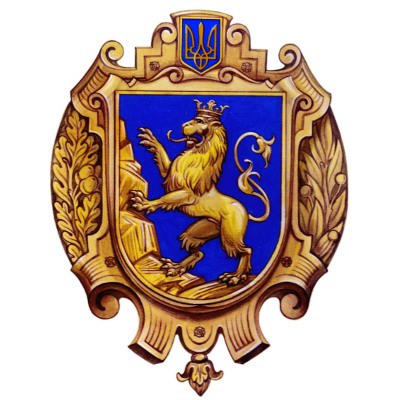 Матеріали програми надруковані за підтримки Львівської обласної державної адміністраціїКомп`ютерний набір Якимів Марії, Надія Білохвастова